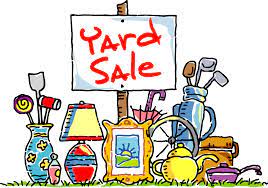 From now until May 31st, St. Andrew’s is holding an online Yard Sale.  We are looking for donations of the following items:Small appliancesToys in good condition (not plush)ToolsJewelryFurnitureLinensArtworkCollectiblesOther itemsFor more information contact: Janette 634-8009 or Josie 634-3919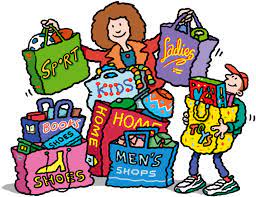 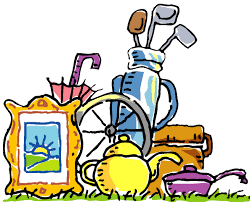 